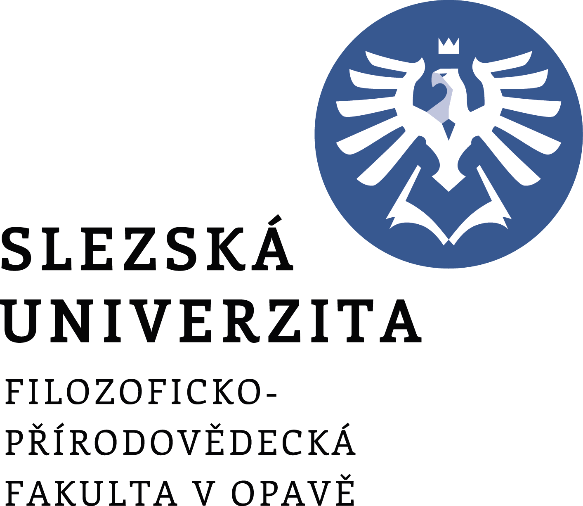 I. změnaPokynu děkana č. 2/2020k realizaci provozních a hygienických opatření pro pohyb osob v objektech Filozoficko-přírodovědecké fakulty v OpavěVydáno v Opavě, duben 2020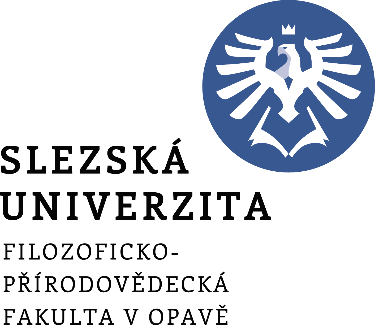 I. změnaPokynu děkana č. 2/2020k realizaci provozních a hygienických opatření pro pohyb osob v objektech Filozoficko-přírodovědecké fakulty v OpavěDěkanka Filozoficko-přírodovědecké fakulty v Opavě v souladu se III. změnou a doplněním Rozhodnutí děkana FPF SU č. 2/2020 Opatření k zamezení koronaviru ruší znění: Čl. 1 Úvodní ustanovení a nahrazuje jej následovně:Pokyn upravuje podmínky realizace provozních a hygienických opatření pro pohyb zaměstnanců a studentů Filozoficko-přírodovědecké fakulty v Opavě Slezské univerzity v Opavě (dále „fakulta“);Čl. 2 Pokyny k pobytu v objektech fakulty, odst. 1 a nahrazuje jej následovně: Na základě Usnesení vlády České republiky č. 455 ze dne 23. dubna 2020 o přijetí krizového opatření a v souladu se III. Změnou a doplněním Rozhodnutí rektora č. 8/2020 může pobývat student a jiná osoba v objektech fakulty v Opavě za následujících podmínek: je bez akutních zdravotních potíží, odpovídajících virovému infekčnímu onemocnění (např. horečka, kašel, dušnost, náhlá ztráta chuti a čichu apod.) a nemá v daném čase nařízeno karanténní opatření.Tato změna nabývá účinnosti a platnosti dnem zveřejnění na webových stránkách fakulty. V Opavě dne 27. 4. 2020				prof. PhDr. Irena Korbelářová, Dr. v. r. 				děkankaSoučást univerzity: Filozoficko-přírodovědecká fakulta v Opavě Filozoficko-přírodovědecká fakulta v OpavěOznačení:I. změna Pokynu děkanaČíslo:č. 2/2020Název normy:k realizaci provozních a hygienických opatření pro pohyb osob v objektech Filozoficko-přírodovědecké fakulty v OpavěSchvaluje:prof. PhDr. Irena Korbelářová, Dr.Derogace:-Platnost od:27. 4. 2020Účinnost od:27. 4. 2020Datum vydání:27. 4. 2020Vydává:děkan fakultyZpracoval:Ing. Mgr. Josef Svoboda, Mgr. Ilona Matejko-Peterka, Ph.D.Spolupracoval:Počet stran:1Počet příloh:Způsob zveřejnění:Veřejná část internetových stránek/intranet